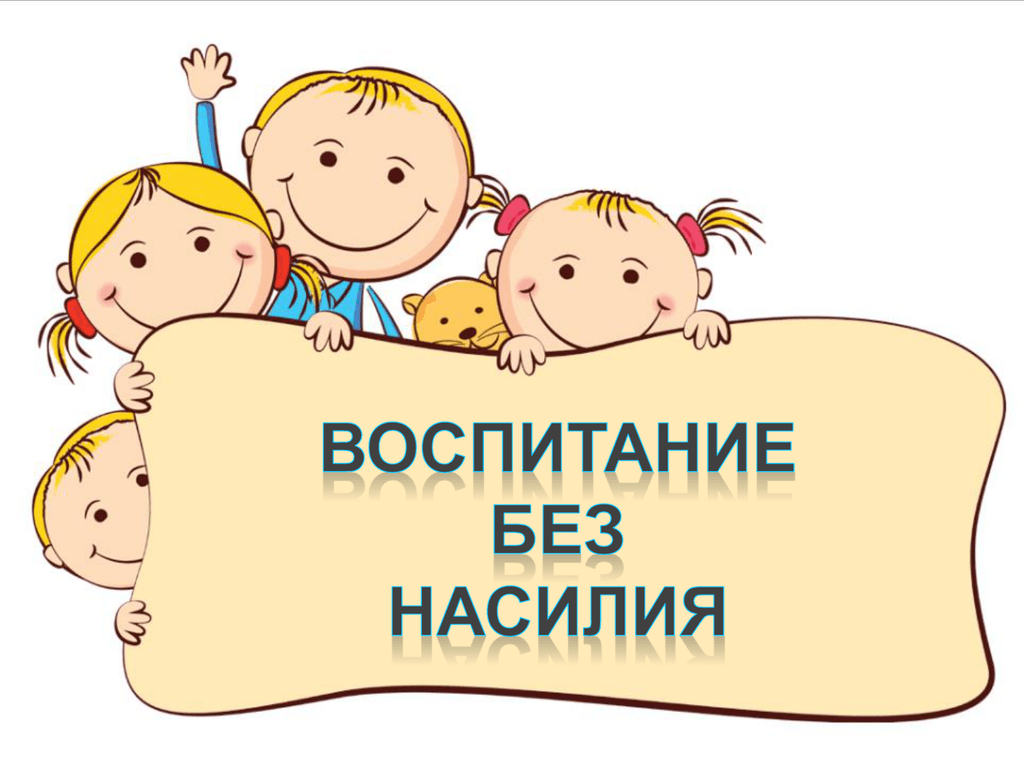 УЧРЕЖДЕНИЕ ЗДРАВООХРАНЕНИЕ«Дзержинская центральная районная больница»(рекомендации для родителей)Ребенок может избежать беды, если будет знать, что именно ему делать, оказавшись в опасной ситуации. Твердо сказать «нет», рассказать о происшествии тому, кто в состоянии реально помочь – этому родители должны последовательно учить.Если дети хорошо знают, как устроено их тело, понимают, что оно принадлежит только им, то они не позволят прикасаться к себе никому, кроме тех людей, которые не злоупотребляют их доверием. Даже совсем маленькие дети должны знать, как правильно называются части тела, включая половые органы.Необходимо научить ребенка: - доверять своим чувствам, интуиции. Так он сможет распознать опасность и избежать ее;- различать «хорошие», «плохие» и «смущающие» прикосновения.Если какие-то прикосновения причиняют боль или смущают его, ребенок должен:- громко сказать «нет», глядя прямо в глаза тому, кто делает неприятные ему вещи;- убежать;- рассказать обо всем взрослому, кому доверяет.Нужно научить ребенка твердо говорить «нет» в случае любого посягательства на его неприкосновенность – так же, как его учат закрывать дверь, когда он принимает душ.Личная неприкосновенность является правом каждого человека10 правил, которые нужно запомнить детямЯ рассказываю своим родителям обо всем, что со мной происходит. У меня нет от них секретов.Я не говорю незнакомым людям свое имя, адрес и номер телефона.Я никуда не ухожу без разрешения родителей.Если незнакомый взрослый человек просит помочь ему, я имею право отказаться.Если незнакомый взрослый предлагает мне «угощение» или «подарок», я громко и уверенно говорю «нет», даже если мне очень хочется согласиться.Если кто-то незнакомый предлагает сесть в машину, я громко и твердо говорю «нет» и рассказываю об этом своим родителям или учительнице.Я не подхожу к чужой машине ближе, чем на три больших шага.Если кто-то хочет сфотографировать меня, я спрашиваю разрешения у родителей или у своей учительницы.Я никому не открываю двери, если я один (одна) дома.Я сразу кладу трубку, если слышу по телефону угрозы или нехорошие слова, и обязательно рассказываю об этом родителям.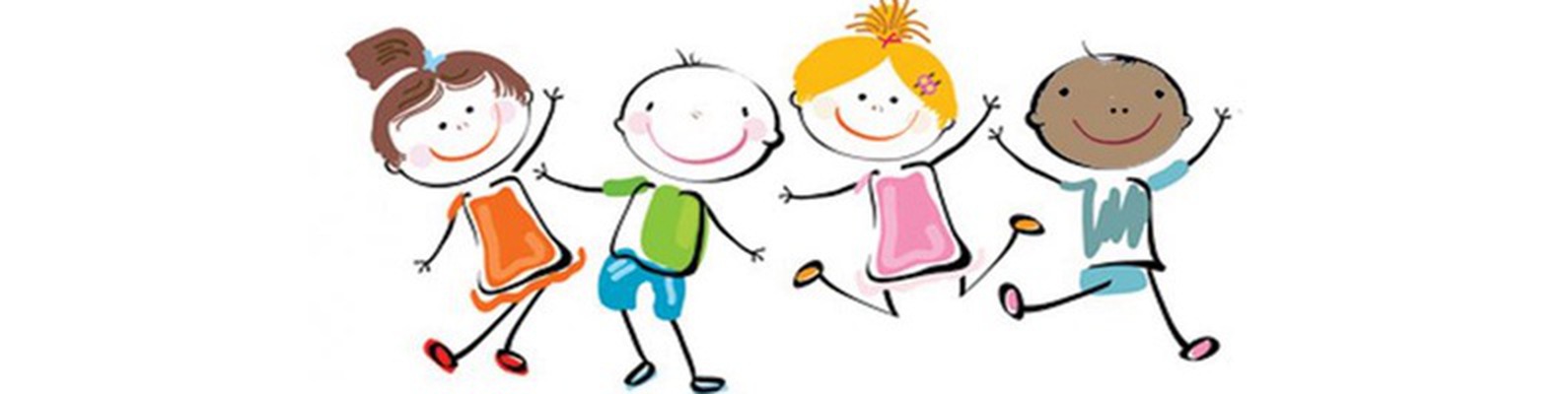 